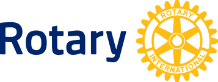 東京八王子北ロータリークラブ　　　　　 〒192-0043　東京都八王子市暁町1-36-6 なか安 7F　　　TEL：042-627-6261・FAX：042-627-6265・E-mail：hachiojikitarc＠nifty. com2024年3月7日　　　　　　　　　　　　　　　　　　　　　　各ロータリークラブ　幹事 様　　　　　　　　　　　　　　　　　　　　　 東京八王子北ロータリークラブ　　　　　　　　　　　　　　　　　　　　　　　　　　　　幹事   森 雅春      拝啓　貴クラブにおかれましては、益々ご健勝の事とお慶び申し上げます。　　　　当クラブ 4月の例会予定をお送り致します。　　　　　　　　　　　　　　　　　　　　　　会員の皆様にお伝えいただきますよう 宜しくお願い申し上げます。敬具記4月  1日（月）・・・・通常例会　　　　　※4月　8日（月）・・・・親睦旅行に振替　4月15日（月）・・・・通常例会※4月22日（月）・・・・家庭集会に振替　4月29日（月）・・・・祝日休会（昭和の日）　（※サインメークアップ受付いたします。）以上 